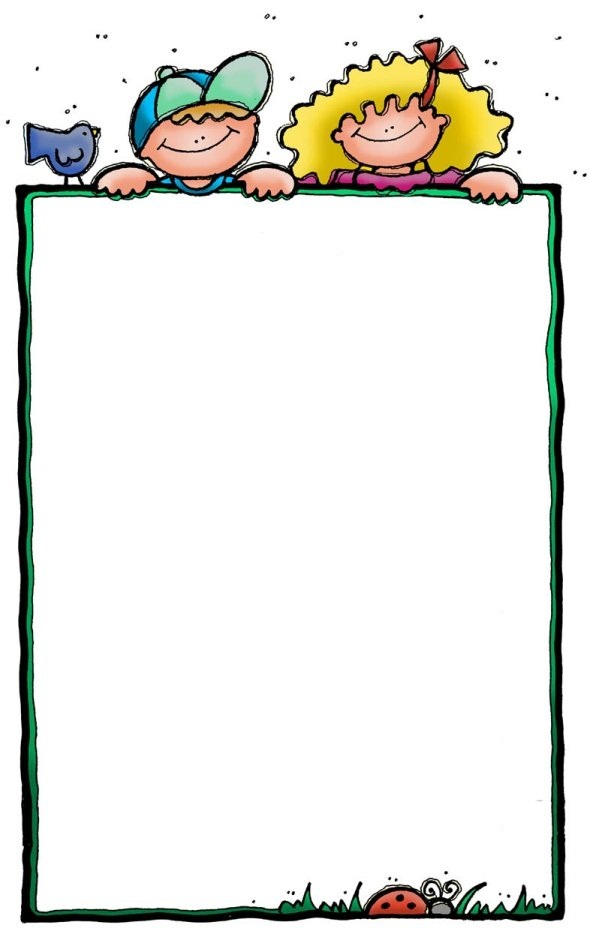 I would like child care for my children during MES9Parent’s name:					Telephone number/email:Number of children:	Children’s names and nicknames:	Children’s ages:	Do your children have lunch nap?	 (  ) yes	    (  ) no	Are there any special dolls, blankets etc., that your children need for sleep? 												(  ) yes      (  ) no	What is your children’s favorite food?	Are there any foods your children don’t eat? 	(  ) yes      (  ) no						Please describe:	Do your children have any known health problems? 	(  ) yes	    (  ) no						Please describe:	Does your child need regular medication? (  ) yes	    (  ) no						Please describe:Does your child have any known allergies? (  ) yes	    (  ) no						Please describe:Special instructions in case of an allergic reaction:Please write down any other information that we may need to know about your child:	Please choose the days and write down the hours you are going to need child care:  	( ) Saturday, 7th April:	( ) Sunday, 8th April:	( ) Monday, 9th April:	( ) Tuesday, 10th April:	( ) Wednesday, 11Th April: 	( ) Thursday, 12th April: